Załącznik nr 1do Regulaminu konkursu na inicjatywy lokalne w projekcie „Teraz biblioteka”– koszty kwalifikowalne1. Wykaz dotyczy wyłącznie kosztów realizowanych z dofinansowania w ramach instrumentu wykonawczego NPRCz 2.0. 2. Wydatki związane z realizacją zadania muszą spełniać następujące warunki (łącznie), tj. być: niezbędne dla realizacji zadania;efektywne i racjonalne; poniesione i opłacone w okresie kwalifikowalności wydatków, tj. w okresie realizacji zadania; udokumentowane; poniesione przez wnioskodawcę. 3. Za wydatki kwalifikowane uznaje się: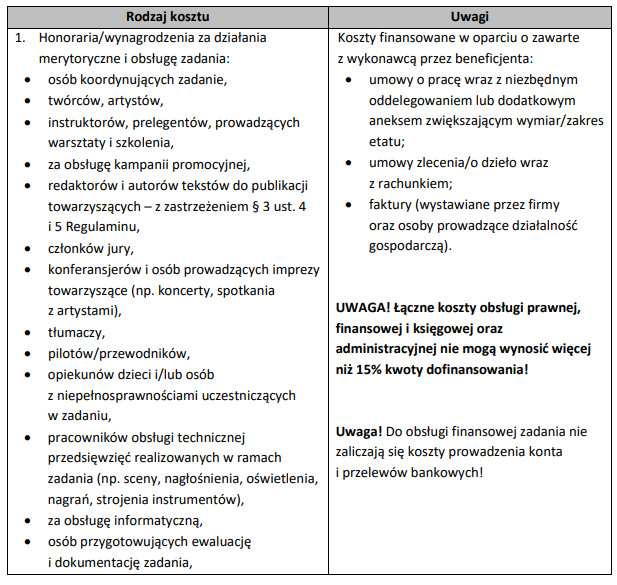 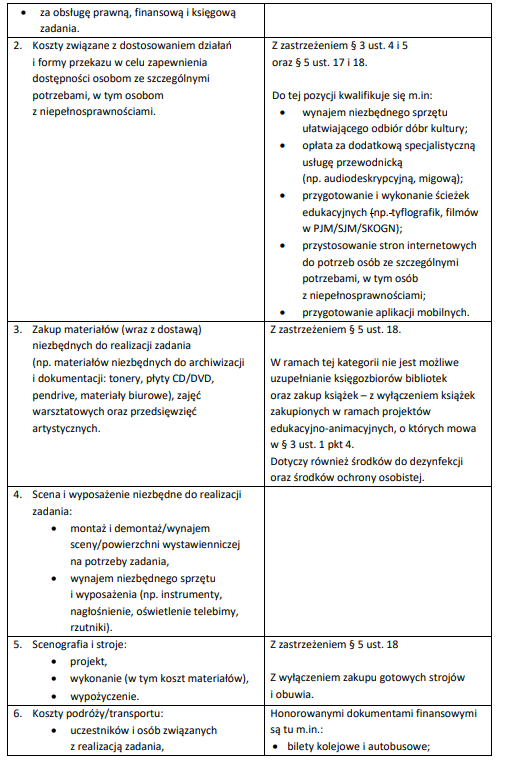 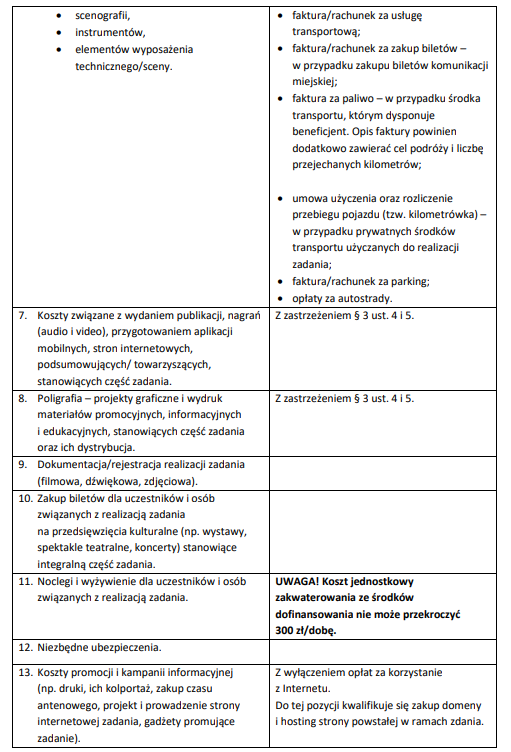 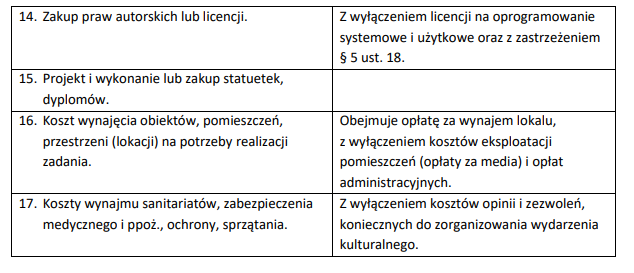 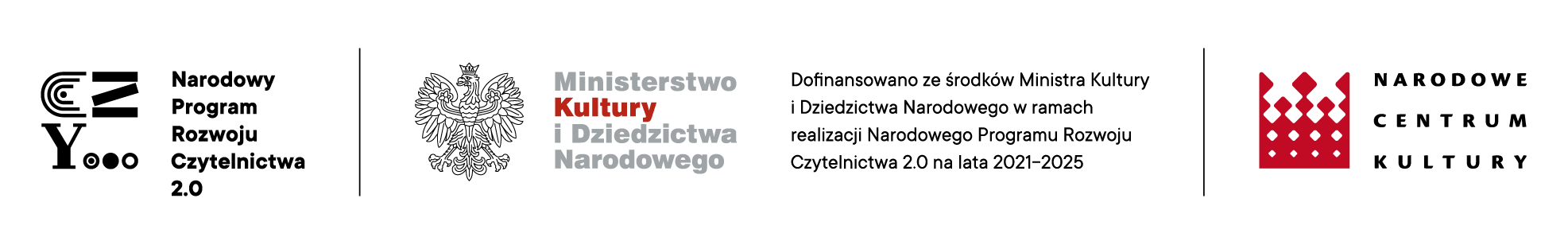 